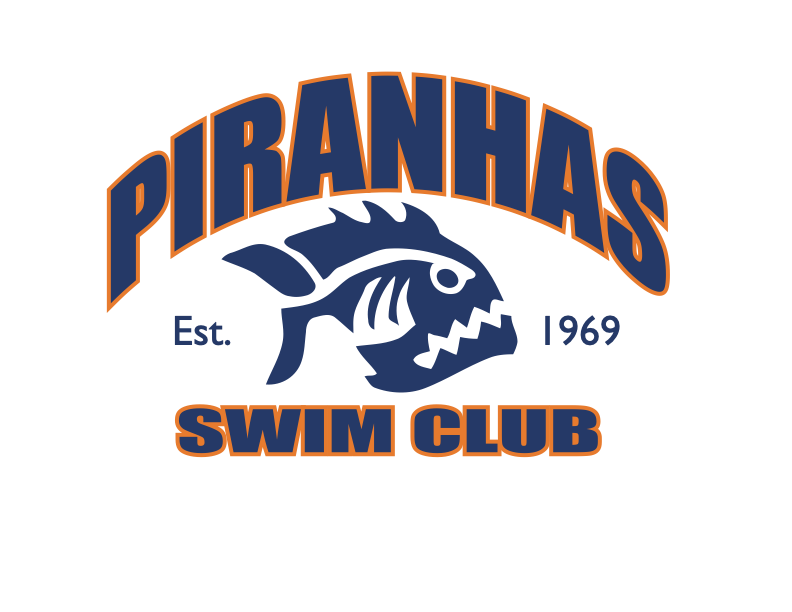 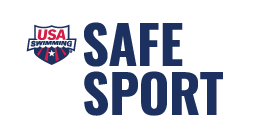 Piranhas Photography Policy	1.	The publishing of a photograph of swimmer under 18 either on a notice board or in a published article or video recording (including video streaming) of swimming competitions (“publication”) should only be done with parents’ consent upon registration for each season. 	2.	A parent or guardian has a right of refuse to have children photographed. The exercise of this right of refusal cannot be used as grounds for refusing entry into a swimming competition.	3.	If a parent does not wish for their child to be photographed please provide a written statement indicating refusal of consent to the head coach, club president, or board of directors.In the case of open meets and other competitions where the host club has an official photographer present, all parents attending should be made aware of this in your meet information. If photos are to be published anywhere, the individual parent should be given the opportunity to withhold their consent. Their right to do so should be specifically drawn to their attention. All photographs must observe generally accepted standards of decency in particular: 	Action shots should be a celebration of the sporting activity and not a sexualized image in a sporting context. 
	Action shots should not be taken or retained where the photograph reveals a torn or displaced swim suit. 
	Photographs should not be taken from behind swimming blocks at the start of a race or exhibit a child climbing out of the swimming pool. 	Photographs should not be taken in locker‐rooms or bathrooms. 
